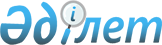 Об утверждении нормативов субсидий, а также критериев и требований по направлениям субсидирования возмещение до 100% затрат по искусственному осеменению маточного поголовья крупного рогатого скота в личных подсобных хозяйствах, удешевление затрат по заготовке и приобретению грубых, сочных, концентрированных кормов и кормовых добавок
					
			Утративший силу
			
			
		
					Постановление акимата Северо-Казахстанской области от 29 июня 2015 года № 222. Зарегистрировано Департаментом юстиции Северо-Казахстанской области 13 июля 2015 года № 3302. Утратило силу постановлением акимата Северо-Казахстанской области от 14 июля 2016 года N 265      Сноска. Утратило силу постановлением акимата Северо-Казахстанской области от 14.07.2016 N 265 (вводится в действие по истечении десяти календарных дней после дня его первого официального опубликования).

      В соответствии с пунктом 4 Правил субсидирования развития племенного животноводства, повышения продуктивности и качества продукции животноводства, утвержденных приказом Министра сельского хозяйства Республики Казахстан от 19 ноября 2014 года № 3-1/600 "Об утверждении Правил субсидирования развития племенного животноводства, повышение продуктивности и качества продукции животноводства" акимат Северо-Казахстанской области ПОСТАНОВЛЯЕТ:

      Утвердить:

      1) Нормативы субсидий:

      на возмещение до 100% затрат по искусственному осеменению маточного поголовья крупного рогатого скота в личных подсобных хозяйствах согласно приложению 1 к настоящему постановлению;

      на удешевление затрат по заготовке и приобретению грубых, сочных, концентрированных кормов и кормовых добавок согласно приложению 2 к настоящему постановлению;

      2) Критерии и требования:

      к поставщикам услуг по искусственному осеменению маточного поголовья крупного рогатого скота в личных подсобных хозяйствах согласно приложению 3 к настоящему постановлению;

      к товаропроизводителям, претендующим на получение субсидий по направлению удешевление затрат по заготовке и приобретению грубых, сочных, концентрированных кормов и кормовых добавок согласно приложению 4 к настоящему постановлению.

      2. Контроль за исполнением настоящего постановления возложить на курирующего заместителя акима Северо-Казахстанской области.

      3. Настоящее постановление вводится в действие по истечении десяти календарных дней после дня его первого официального опубликования.

 Норматив субсидий на возмещение до 100% затрат по искусственному осеменению маточного поголовья крупного рогатого скота в личных подсобных хозяйствах Норматив субсидий на удешевление затрат по заготовке и приобретению грубых, сочных, концентрированных кормов и кормовых добавок Критерии и требования к поставщикам услуг по искусственному осеменению маточного поголовья крупного рогатого скота в личных подсобных хозяйствах Критерии и требования к товаропроизводителям, претендующим на получение субсидий по направлению удешевление затрат по заготовке и приобретению грубых, сочных, концентрированных кормов и кормовых добавок
					© 2012. РГП на ПХВ «Институт законодательства и правовой информации Республики Казахстан» Министерства юстиции Республики Казахстан
				
      Аким
Северо-Казахстанской области

Е. Султанов

      "СОГЛАСОВАНО"
Министр сельского хозяйства
Республики Казахстан
29 июня 2015 года

А. Мамытбеков
Приложение 1 к постановлению акимата области от 29 июня 2015 года № 222Направление субсидирования

Единица измерения

Норматив субсидий на 1 единицу, тенге

Организация искусственного осеменения маточного поголовья крупного рогатого скота в личных подсобных хозяйствах

голов

3 200

Приложение 2 к постановлению акимата области от 29 июня 2015 года № 222Направление субсидирования

Единица измерения

Норматив субсидий на 1 единицу, тенге

Мясное скотоводство

голов

100 000

Молочное скотоводство

голов

100 000

Приложение 3 к постановлению акимата области от 29 июня 2015 года № 222№ п/п

Направление субсидирования

Критерии и требования

1

Организация искусственного осеменения маточного поголовья крупного рогатого скота в личных подсобных хозяйствах

1. Наличие техников - осеменаторов зарегистрированных в реестре субъектов племенного животноводства.

2. Наличие специального технологического оборудования, используемого для проведения искусственного осеменения.

Приложение 4 к постановлению акимата области от 29 июня 2015 года № 222№ п/п

Направление субсидирования

Критерии и требования

1

Мясное скотоводство

Наличие коров – не менее 300 голов.

2

Молочное скотоводство

Наличие коров – не менее 300 голов.

